Current As Of:  July 30,19                                                                                                                                                              USDA IS AN EQUAL OPPORTUNITY PROVIDER AND EMPLOYER.September 2019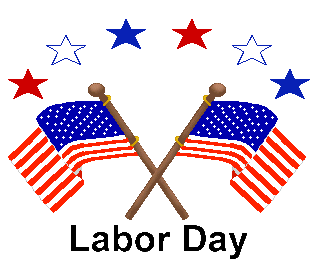 BreakfastMILK IS SERVED WITH ALL MEALS 
MENU ITEMS ARE SUBJECT TO CHANGE WITHOUT NOTICE September 2019BreakfastMILK IS SERVED WITH ALL MEALS 
MENU ITEMS ARE SUBJECT TO CHANGE WITHOUT NOTICE September 2019BreakfastMILK IS SERVED WITH ALL MEALS 
MENU ITEMS ARE SUBJECT TO CHANGE WITHOUT NOTICE September 2019BreakfastMILK IS SERVED WITH ALL MEALS 
MENU ITEMS ARE SUBJECT TO CHANGE WITHOUT NOTICE September 2019BreakfastMILK IS SERVED WITH ALL MEALS 
MENU ITEMS ARE SUBJECT TO CHANGE WITHOUT NOTICE MondayTuesdayWednesdayThursdayFriday2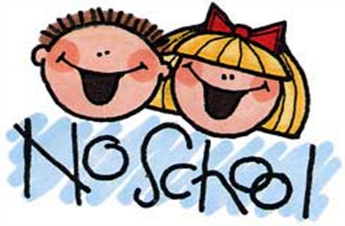 3Scrambled Eggs W/ CheeseToast W/ JellyFruit4CerealSausage LinksFruit5Cinnamon RollCerealApple W/ Peanut Butter6Breakfast PizzaJuiceFruit9Long JohnCerealFruit10Coffee CakeJuiceFruit11French ToastSausage PattieFruit12CerealSausage LinksBananaFruit13Breakfast PizzaJuiceFruit16Sausage Cheese BiscuitJuiceFruit17Pancake On A StickJuiceFruit18Pumpkin Choc. Chip MuffinCerealFruit19CerealToast w/ JellyFruit20Breakfast BurritoJuiceFruit23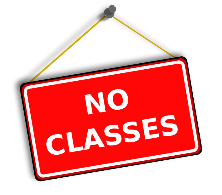 24Scrambled Eggs W/ CheeseToast W/ JellyFruit25CerealSausage LinksFruit26Cinnamon RollCereal Fruit 27Breakfast PizzaJuiceFruit 30Long JohnCerealFruit 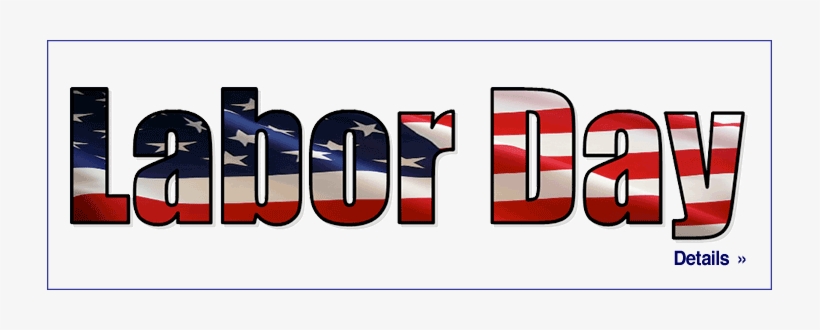 